	52	16 апреля  2018 г.	СПРАВКА             Дана Гадирову Заура Фиргат оглы  г. Мегион в том,  что он принял участие в тренерском семинаре в количестве 40 часов в г. Ханты-Мансийске в период 12 по 16 апреля 2018 г. Тема: - Обучение тренерского состава современным средствам и методам спортивной тренировки с учетом тенденций развития отечественного и мирового бокса.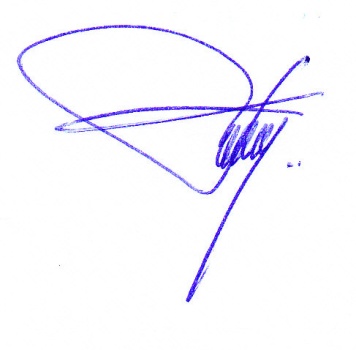 С уважением, Исполнительный директорРОО «Федерации бокса ХМАО – Югры»						Р.М. ГадиевИсп.: исп. директор Рамиз Гадиев+79220010077e-mail: boxinghmao@mail.ruсайт: www.boxinghmao.ru